Faxe Ladeplads 60+ Badminton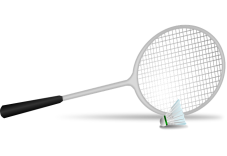 60+Badminton inviterer til vores årlige stævne i Hylleholthallen Den 26 marts 2018Dannebrogsvej 3 V/skolen 4654 Faxe LadepladsDer spilles i rækker A-B-C-D i 2  kategorier  rene doubler og Mixdoubler i 60+70+80+ved for lidt tilmelding slås rækker sammen Har du ingen makker så tilmeld alligevel og vi prøver at finde en til dig Vi forventer at starte 08:45 Og slutter med smørrebrød ca.kl.14:00Der vil være gratis kaffe og frugt sponseret af Super BrugsenFaxe Ladeplads.Pris pr .deltager kr.140:00 der giver ret til at deltage i 2 kategorier  incl . Bolde samt 3 stk. smørrebrødPris for smørrebrød for ikke spillende ledsager 100kr NB. Vi har kun 5 baner så tilmelding efter først til mølleTilmelding senest d.17 marts 2018 til Elise på Mail:Elise2014@live.dk eliselindhard@gmail.com Eller på sms 25743971 Elise Lindhard Pedersen Faxe Ladeplads Badminton